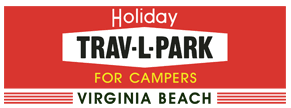 VIRGINIA BEACH1075 GENERAL BOOTH BOULEVARDVIRGINIA BEACH, VIRGINIA 23451TELEPHONE (757) 425-0249 or TOLL FREE (800) 548-0223FAX (757) 425-5117WWW.CAMPINGVB.COMDear Camper,We hope that you will enjoy your stay at the Holiday Trav-L-Park Campground, Virginia Beach.  As the closest campground to the resort area, our facility is an great base from which you can easily visit the Tidewater/Hampton Roads region and its many diverse attractions.  On our grounds we offer a variety of recreational facilities and activities for all members of the family.  We also offer free parking on our parking lot located only one block from the beach and boardwalk.We offer a 10% discount off the daily rate for Good Sam, AAA, CAA, AARP, Senior 60+ and several other motor club and camping club memberships.  If you have any questions at all, please feel free to call us at 1-800-548-0223.  We will do our best to answer any questions and provide for any special needs in advance of your arrival.Thanks again for choosing Holiday Trav-L-Park.  We look forward to making your visit a most enjoyable one.__________________________________________________________________________________________________*- There is a $5/night premium for the nights of April 29-May 1, May 28-30, July 2-4, and Sept. 3-5 2021Campsite rates include 2 adults, up to 4 children (under 18 years) and 1 vehicle.Cabin, Cottage and 4 guest Trailer rates include 2 adults, up to 2 children (under 18 years) and 1 vehicle.Rates do not include state and local taxes.  Rates are subject to change at any time and may be different during special events.  Non-heated cabins open in March and close in November, weather permitting.FORE EVERYONE’S SAFETY AND PLEASURE, WE ASK FOR ASSISTANCE IN OBSERVING THESE POLICIES AND RULES DURING YOUR VISIT.We reserve the right to provide a safe and enjoyable environment for all.  Campers must agree to abide by these rules as well as any instructions from our staff.  Campers not complying may be asked to leave immediately, and if necessary, prosecuted by law.  Please report any violations to the office or Guard House.  Holiday Trav-L-Park will not assume responsibility for lost or stolen articles, please lock your valuables and your vehicles.Entrance to the resort constitutes permission for personnel of Holiday Trav-L Park to photograph anyone while on the premises and to use resulting pictures for marketing without compensation or permission of Individuals(s)SUPER SITES with CABLEDELUXEwith WATER, ELECTRIC, & SEWERWATER, ELECTRIC, SEWER, & CABLEWATER, ELECTRIC, & SEWERWATER & ELECTRICBASIC TENTDAILYDAILYDAILYDAILYDAILYDAILY1 Jan to 1 Apr$51$47$41$37$31$252 Apr to 27 May*$65$58$50$45$38$30*Note:  $5 a night premium weekend April 29th through 1 May (Bike Weekend).*Note:  $5 a night premium weekend April 29th through 1 May (Bike Weekend).*Note:  $5 a night premium weekend April 29th through 1 May (Bike Weekend).*Note:  $5 a night premium weekend April 29th through 1 May (Bike Weekend).*Note:  $5 a night premium weekend April 29th through 1 May (Bike Weekend).*Note:  $5 a night premium weekend April 29th through 1 May (Bike Weekend).*Note:  $5 a night premium weekend April 29th through 1 May (Bike Weekend).28 May to 10 Jun**$78$70$60$55$46$37**Note:  $5 a night premium weekend 28th, 29th, and 30th of May.**Note:  $5 a night premium weekend 28th, 29th, and 30th of May.**Note:  $5 a night premium weekend 28th, 29th, and 30th of May.**Note:  $5 a night premium weekend 28th, 29th, and 30th of May.**Note:  $5 a night premium weekend 28th, 29th, and 30th of May.**Note:  $5 a night premium weekend 28th, 29th, and 30th of May.**Note:  $5 a night premium weekend 28th, 29th, and 30th of May.11 Jun to 5 Sep$92$82$70$67$55$40Weekly Rates***$340$259***Note:  $5 a night premium weekend 2rd, 3rd, and 4th of July; and 3rd  , 4th, and 5th of September ***Note:  $5 a night premium weekend 2rd, 3rd, and 4th of July; and 3rd  , 4th, and 5th of September ***Note:  $5 a night premium weekend 2rd, 3rd, and 4th of July; and 3rd  , 4th, and 5th of September ***Note:  $5 a night premium weekend 2rd, 3rd, and 4th of July; and 3rd  , 4th, and 5th of September ***Note:  $5 a night premium weekend 2rd, 3rd, and 4th of July; and 3rd  , 4th, and 5th of September ***Note:  $5 a night premium weekend 2rd, 3rd, and 4th of July; and 3rd  , 4th, and 5th of September ***Note:  $5 a night premium weekend 2rd, 3rd, and 4th of July; and 3rd  , 4th, and 5th of September 6 Sep to 6 Nov$75$65$55$51$41$3026 Sep to 3 Nov (Weekdays)$60$52$45$43$31$257 Nov to 31 Dec$52$47$41$37$31$25BASIC CABINCABIN with A/C and HEATVINTAGE TRAILER(2 GUEST)VINTAGE TRAILER(4 GUEST)COTTAGEGREY FOX LODGEDAILYDAILYDAILYDAILYDAILYDAILY1 Jan to 1 Apr$45$50N/AN/A$200$2752 Apr to 27 May*$55$69$139$159$225$325*Note:  $5 a night premium weekend April 29th through 1 May (Bike Weekend).*Note:  $5 a night premium weekend April 29th through 1 May (Bike Weekend).*Note:  $5 a night premium weekend April 29th through 1 May (Bike Weekend).*Note:  $5 a night premium weekend April 29th through 1 May (Bike Weekend).*Note:  $5 a night premium weekend April 29th through 1 May (Bike Weekend).*Note:  $5 a night premium weekend April 29th through 1 May (Bike Weekend).*Note:  $5 a night premium weekend April 29th through 1 May (Bike Weekend).28 May to 10 Jun**$75$89$159$189$250$325**Note:  $5 a night premium weekend 28th, 29th, and 30th of May.**Note:  $5 a night premium weekend 28th, 29th, and 30th of May.**Note:  $5 a night premium weekend 28th, 29th, and 30th of May.**Note:  $5 a night premium weekend 28th, 29th, and 30th of May.**Note:  $5 a night premium weekend 28th, 29th, and 30th of May.**Note:  $5 a night premium weekend 28th, 29th, and 30th of May.**Note:  $5 a night premium weekend 28th, 29th, and 30th of May.11 Jun to 5 Sep$85$100$159$189$250$325Weekly Rates***$900$1050$1600$2000***Note:  $5 a night premium weekend 2rd, 3rd, and 4th of July; and  3rd  , 4th, and 5th of September***Note:  $5 a night premium weekend 2rd, 3rd, and 4th of July; and  3rd  , 4th, and 5th of September***Note:  $5 a night premium weekend 2rd, 3rd, and 4th of July; and  3rd  , 4th, and 5th of September***Note:  $5 a night premium weekend 2rd, 3rd, and 4th of July; and  3rd  , 4th, and 5th of September***Note:  $5 a night premium weekend 2rd, 3rd, and 4th of July; and  3rd  , 4th, and 5th of September***Note:  $5 a night premium weekend 2rd, 3rd, and 4th of July; and  3rd  , 4th, and 5th of September***Note:  $5 a night premium weekend 2rd, 3rd, and 4th of July; and  3rd  , 4th, and 5th of September6 Sep to 6 Nov$55$70$159$189$225$30026 Sep to 3 Nov (Weekdays)$45$60$2007 Nov to 31 Dec$45$50N/AN/A$200$275Reservations, Registration, and Visitors.Do not change sites until you make the changes with the office.  Please do not set up any site without registering first.Check out time is 11:00 amCheck in time is 1:00 pmVisitors must depart the campground before 8:00 pm. Visitors staying later than 8:00 pm must register and pay as overnight guests in the office.  Unregistered visitors will be asked to depart the campground.  Event weekends and off-season dates may have different rates.  Please inquire in the office.If you need to leave your campsite earlier than anticipated and you notify the office by 11:00 am at least one day before the early departure, fees for unused days will be returned less a $20.00 administration fee.  This is provided you have stayed any minimum stay requirements.  Rental units are handled differently.Vehicles, RVs, Boats, and Restricted Areas.Please observe all signs.  Please do not enter areas marked as:     “AUTHORIZED PERSONNEL ONLY” The max speed limit is 10mph (15km/h) throughout the property.  Children are at play everywhere in the campground.All vehicles must display a vehicle pass at all times.  Rates include one vehicle per site.  Additional vehicles may be accommodated in our overflow parking lots.  Extra vehicle fees shall be applied.ATVs, motorized scooters, mini bikes, and go carts are prohibited.  Gas-powered golf carts are prohibited unless a mobility challenge requires its use.  All permitted vehicles must be operated by a licensed driver.  Bicycles, skateboards, roller skates, and roller blades are not permitted in the mini golf course, pavilion or the pool areas.Boats and cargo trailers are not allowed at camp sites.  They must be parked in the overflow lot.  Please obtain a parking pass from the office when you check in.  Additional fees may apply depending on the season and duration of stay.  If you wish to wash your vehicle or RV, please do so without the use of water.Discharge onto the surface of the ground of such liquids as sink and shower wastes is prohibited by law.  Campers must use one of our dump stations to empty any liquids. Quiet Hours.11:00 pm to 7:00 am, we ask our campers to respect other campers by keeping the noise down during the quiet hours.  At all times, please be considerate of those around you and keep the volume down.Fireworks, Firearms, or any type of explosive devices are prohibited and grounds for ejection from the property.Pets. Our family furry members are allowed on sites and specific cabins as long as they are quiet, gentle, and leashed at all times when outdoors.  Pets are to be kenneled when inside cabins.  You are responsible for any damage or injuries caused by your pet.  Pets are not allowed in our bath houses, or swimming pool areas.  Pets must be picked up after and not left unattended outdoors at any time. Barking dogs and other problem pets may require being removed from the property.  Breed Restrictions: No American Pit Bull Terriers (Pit Bulls) or mixes please.Respect Other Camper’s Property.Do not deface, cut, or drive nails into trees, bushes, or light poles.Please use roads to walk on and not cut through occupied campsites.Thieves and vandals will be prosecuted, will be asked to leave along with everyone on their associated campsite.Keep a Watchful Eye and keep your vehicles locked.Campers are asked to police their campsites and restrooms, help maintain clean campsites, and to always leave their campsites in good order for the next occupant.Keep vehicles locked and property secured. Please report at once any out-of-order equipment to any Holiday Trav-L Park staff member.Pools.During the summer season, pools begin to open at 9:00 am and the last pool closes by 10:30 pm.  Children under 14 years of age must be supervised by an adult.  During the winter, the covered heated front pool will open around 9am and close by 4:30pmComfort Stations.To maintain cleanliness, we must close the stations several times daily for cleaning.  Please respect the Closed for Cleaning signs and use a different facility.Check the campground map to locate the nearest comfort station if your nearest facility is shut for cleaning.Trash.Should be bagged and placed beside your camp site post for pick up.  Do not leave trash out overnight.  If you need some trash bags please visit the office. Campfires. Campfires are allowed at your campsite.  Please do not leave campfires unattended.We sell firewood at our campground store.Do not cut down any trees – green trees wont burn and the campground is entitled to collect twice the estimated value of that tree.Be considerate and respectful of those around you at all times – it’s a shared environment and others probably do not want to hear your music from your site or golf cart.